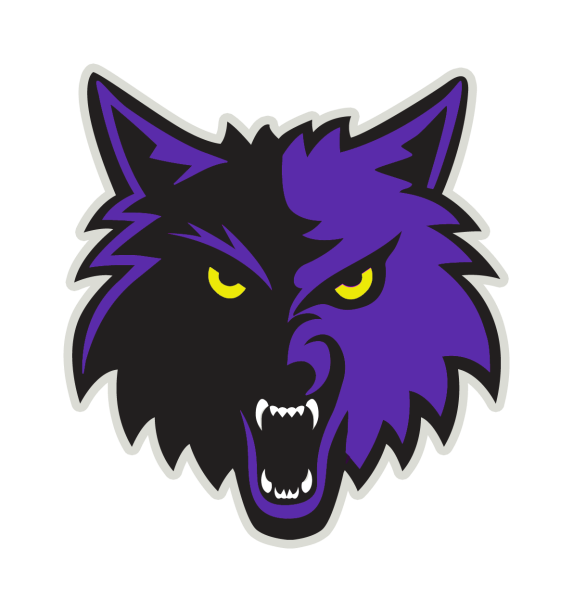 Aplicaciones Nuevas¿Estás buscando una escuela para toda la familia?Ya se están aceptando aplicaciones para el año Escolar 2020-2021El Camino Real Academy (E.C.R.A) es una escuela pública que ha estado sirviendo a nuestra comunidad  del valle del sur por once años.¡Nuestra escuela no tiene costo y está disponible para todos!¿Porque somos diferentes?* Un ambiente más pequeño y personal con aproximadamente 350 estudiantes.*Clases pequeñas y la atención individual de profesores dedicados en los gradosKindergarten al 12 grado.     *Una escuela única que se enfoca en servir las familias de la comunidad.*Oportunidades de Doble crédito para estudiantes de preparatoria para obtener créditos de colegio en la preparatoria!*Hora de entrada: 7:30 am a 3:00pm para Grados del K-6 y 7:30am a 3:30pm de grados 7-12 de Lunes a Jueves y los Viernes de 7:30 am a la 1:00 pm *También tenemos el programa de YDI (pre-kínder) para niños de 4 años.Por favor traiga Cartilla de vacunación, grados, documentación donde fue dado de baja y cualquier Plan Individual de Educación por sus siglas en Ingles IEP, al momento de su registración.Actualmente aceptando aplicaciones.Formas de aplicaciones para los estudiantes- para el Año Escolar 2020-2021 Para más información acerca de la solicitud, el sorteo o el proceso de inscripción por favor comuníquese con nuestra oficina al 505-314-2212.Información del Estudiante      Apellido: 	                          Nombre: 	                                 FDN: 	          Grado actual:  ________     Apellido: ____________________________ Nombre: _________________ FDN:                          Grado actual:  ________     Apellido: ___________                  ______       Nombre: _________________ FDN: ______ _     _ Grado actual:  _______        Dirección: __________________________________           _ Ciudad: ____________________ Código Postal: _________     Teléfono de Casa:  	                       Teléfono de Trabajo: 	   Celular:_________________     Sexo:    Masculino  ⃝ ⃝ ⃝   Femenino ⃝ ⃝ ⃝      ¿En que escuela esta ahora? 		  		                   Grado para el cual está aplicando (Circule uno): K 1 2 3  4 5 6 7 8 9 10 (6 créditos requeridos)  11 (12 créditos requeridos)  12 (18 créditos requeridos)¿Tiene hermanos(as) que asisten a ECRA?	NO ⃝SI ⃝  Si la repuesta es si, escriba los nombres: ________________________      Letra de Molde_______________________________________                 _______________      Firma del Padre/Tutor:_________________________________________________________Fecha:______________